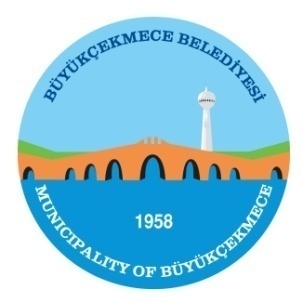 T.C.BÜYÜKÇEKMECE BELEDİYESİ BELEDİYE MECLİSİKOMİSYON RAPORLARITarih:07.07.2020Rapor No: 1PLAN BÜTÇE KOMİSYONUTarih:07.07.2020Rapor No: 1             KONUNUN ÖZÜ :  2020  YILI  EK ÖDENEKKOMİSYON İNCELEMESİ : 5393 sayılı Belediye Kanununun 18.Maddesi  gereği Meclis’e havale edilerek, Belediye  Meclisimizin 06.07.2020  - Pazartesi günü  yapılan Temmuz  ayı olağan toplantısı 1. Birleşiminde  gündemin 19. maddesi olan “2020  Yılı Ek Ödeneği”  5393 sayılı Belediye Kanununun 62. maddesi hükümleri uyarınca görüşülerek, incelenip, değerlendirilmek ve  rapora bağlanmak üzere Plan ve Bütçe Komisyonuna havale edilmiştir.                KOMİSYON GÖRÜŞÜ:  Komisyonumuzca yapılan müzakereler sonucu;               Yapılan komisyon çalışmalarında 2020  yılı  Bütçesi  incelenmiş olup, bu incelemeler sonucunda; “2020 Yılı Bütçesinde Destek Hizmetleri   Müdürlüğünün    ihtiyaca yetmeyeceği anlaşılan ödenek faslında teklif edilen ek ödeneklerin karşılığı olarak arsa satışlarından elde edilecek gelirin gösterildiği görülmüştür.	Yukarıdaki açıklamalar doğrultusunda;  2020  Yılı Ek ödeneklerin teklif edildiği şekliyle toplam 22.000.000,00- TL olarak  Ahmet ŞAHİN ve Tuncay TUNA ‘ın kabul, Ahmet KÜÇÜK ’ün red oyları ile oyçokluğu ile kabul edilmiştir.              Meclisin onayına arz olunur.                Ahmet ŞAHİN                   Komisyon Başkanı                             Tuncay TUNA                                                                                             Ahmet KÜÇÜK     Komisyon Başkan Vekili                                                                                         Üye.	                    KONUNUN ÖZÜ :  2020  YILI  EK ÖDENEKKOMİSYON İNCELEMESİ : 5393 sayılı Belediye Kanununun 18.Maddesi  gereği Meclis’e havale edilerek, Belediye  Meclisimizin 06.07.2020  - Pazartesi günü  yapılan Temmuz  ayı olağan toplantısı 1. Birleşiminde  gündemin 19. maddesi olan “2020  Yılı Ek Ödeneği”  5393 sayılı Belediye Kanununun 62. maddesi hükümleri uyarınca görüşülerek, incelenip, değerlendirilmek ve  rapora bağlanmak üzere Plan ve Bütçe Komisyonuna havale edilmiştir.                KOMİSYON GÖRÜŞÜ:  Komisyonumuzca yapılan müzakereler sonucu;               Yapılan komisyon çalışmalarında 2020  yılı  Bütçesi  incelenmiş olup, bu incelemeler sonucunda; “2020 Yılı Bütçesinde Destek Hizmetleri   Müdürlüğünün    ihtiyaca yetmeyeceği anlaşılan ödenek faslında teklif edilen ek ödeneklerin karşılığı olarak arsa satışlarından elde edilecek gelirin gösterildiği görülmüştür.	Yukarıdaki açıklamalar doğrultusunda;  2020  Yılı Ek ödeneklerin teklif edildiği şekliyle toplam 22.000.000,00- TL olarak  Ahmet ŞAHİN ve Tuncay TUNA ‘ın kabul, Ahmet KÜÇÜK ’ün red oyları ile oyçokluğu ile kabul edilmiştir.              Meclisin onayına arz olunur.                Ahmet ŞAHİN                   Komisyon Başkanı                             Tuncay TUNA                                                                                             Ahmet KÜÇÜK     Komisyon Başkan Vekili                                                                                         Üye.	                    KONUNUN ÖZÜ :  2020  YILI  EK ÖDENEKKOMİSYON İNCELEMESİ : 5393 sayılı Belediye Kanununun 18.Maddesi  gereği Meclis’e havale edilerek, Belediye  Meclisimizin 06.07.2020  - Pazartesi günü  yapılan Temmuz  ayı olağan toplantısı 1. Birleşiminde  gündemin 19. maddesi olan “2020  Yılı Ek Ödeneği”  5393 sayılı Belediye Kanununun 62. maddesi hükümleri uyarınca görüşülerek, incelenip, değerlendirilmek ve  rapora bağlanmak üzere Plan ve Bütçe Komisyonuna havale edilmiştir.                KOMİSYON GÖRÜŞÜ:  Komisyonumuzca yapılan müzakereler sonucu;               Yapılan komisyon çalışmalarında 2020  yılı  Bütçesi  incelenmiş olup, bu incelemeler sonucunda; “2020 Yılı Bütçesinde Destek Hizmetleri   Müdürlüğünün    ihtiyaca yetmeyeceği anlaşılan ödenek faslında teklif edilen ek ödeneklerin karşılığı olarak arsa satışlarından elde edilecek gelirin gösterildiği görülmüştür.	Yukarıdaki açıklamalar doğrultusunda;  2020  Yılı Ek ödeneklerin teklif edildiği şekliyle toplam 22.000.000,00- TL olarak  Ahmet ŞAHİN ve Tuncay TUNA ‘ın kabul, Ahmet KÜÇÜK ’ün red oyları ile oyçokluğu ile kabul edilmiştir.              Meclisin onayına arz olunur.                Ahmet ŞAHİN                   Komisyon Başkanı                             Tuncay TUNA                                                                                             Ahmet KÜÇÜK     Komisyon Başkan Vekili                                                                                         Üye.	       